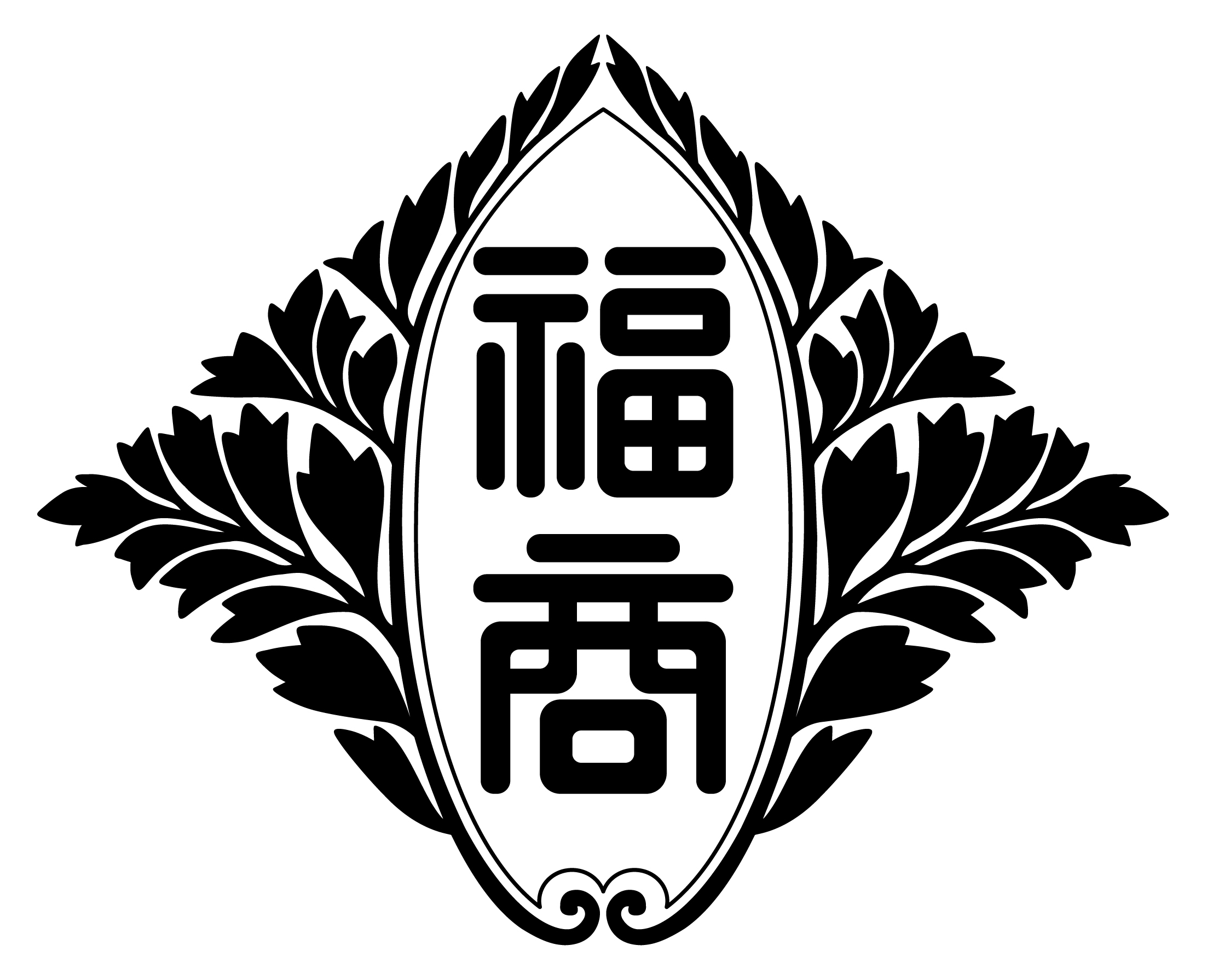 いよいよ平成２９年度がスタート！！『初めが肝心』 よく聞く言葉ですよね。何を始めるにもスタートはすごく大切です。成功するのも失敗するのも準備一つで大きく変わってきます。後で後悔するような事が起きないようにしっかりとしたスタートを切りたいですよね。「準備しておくこと。これが何よりの成功の秘訣である」（ヘンリー・フォード）「木を切り倒すのに６時間もらえるなら私は最初の４時間を斧を研ぐことに費やしたい」（リンカーン）「成功の秘訣は 他人が眠っている間に勉強し、他人が怠けている間に仕事をし、他人が遊んでいる間に準備を整え、他人が虫のいいことを願っている時に大きな構想を立てることだ」 (ウィリアム・フォード)４月の主な行事予定　　【５月の主な行事予定】　　　１日　PTA総会代休　　　　２日　自転車点検、生徒会総会　　２３～２５日　中間考査　　保護者の皆様へ　　いよいよ今年度がスタートしましたが、目標や心構えは、今後の学校生活に結果としてあらわれます。　お子様が目的を持って学校生活が送れますように、サポートをお願いいたします。　４月３０日（日）PTA総会および授業参観がございますので、是非、本校へお越しください。１１火入学式（２・３年生　自宅学習）１２水対面式②　部紹介（１年生）③④　　　　　　　　　　　　　　　　　　第３回PTA役員会１３木課題テスト（１・２年生）①～③　　実力判断テスト（３年生）①～④服装頭髪指導（１年）④　　顔写真撮影（１年）⑤⑥１４金委員会編成（放課後）　身体測定④～⑥１５土１６日情報処理技術者試験（春期）１７月４５分短縮授業　　部活動編成⑦　　　　　　　　　　　　　　　　　　　　公務員模試①１８火４５分短縮授業　　校歌・応援歌指導（１年）放課後１９水４５分短縮授業　　校歌・応援歌指導（１年）放課後　　尿検査（１回目）２０木面接週間（４０分短縮授業）　　　内科検診（３年）①～⑥　　進路希望調査①２１金面接週間（４０分短縮授業）　　　結核検診①～④２２土２３日２４月面接週間（４０分短縮授業）２５火面接週間（４０分短縮授業）２６水面接週間（４０分短縮授業）　　　心電図検査⑤⑥　　　　　　　　　　　　公務員講座①２７木２８金公務員模試②２９土昭和の日３０日PTA総会・授業参観